UNIVERSIDADE FEDERAL DE VIÇOSA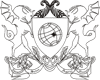 PROGRAMA INSTITUCIONAL DE BOLSA DEINICIAÇÃO À DOCÊNCIA – PIBIDEDITAL 27/2015/PIBIDSELEÇÃO LICENCIANDOS Resultado da SeleçãoFranciele Barbosa dos Santos- aprovada (1º lugar)